Search term generation: the return of PICO(T)The PICO(T) question you develop can guide you in brainstorming and organizing keywords before you search.Keyword searching on PubMed- preliminary searchesNext, you can run some _______________ searches to come up with more ideas as you browse the search results.Combining search termsYou can combine your search terms using ________, ________, and parentheses. This keeps them organized for you and also tells the database how to read and combine them.Using ____________ will search for both terms.Using ____________ will search for either term. The search details boxUse the ___________ ______________ box to check how PubMed is running your search. You can find it by selecting “advanced” under the search bar.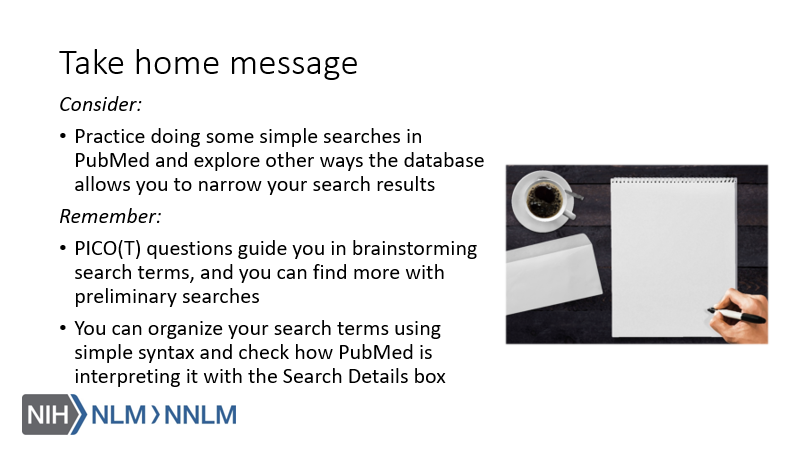 